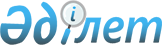 Д.Қ.Қасейіновті Қазақстан Республикасының Мәдениет министрі етіп тағайындау туралыҚазақстан Республикасы Президентінің 2003 жылғы 13 қыркүйектегі N 1191 Жарлығы      Дүйсен Қорабайұлы Қасейінов Қазақстан Республикасының Мәдениет министрі болып тағайындалсын.       Қазақстан Республикасының 

      Президенті 
					© 2012. Қазақстан Республикасы Әділет министрлігінің «Қазақстан Республикасының Заңнама және құқықтық ақпарат институты» ШЖҚ РМК
				